ОПРОСНЫЙ ЛИСТКраны-штабелеры мостовые электрические подвесные г/п до 1 т, пролет от 2,1 до , высота подъема груза до , исполнение общепромышленное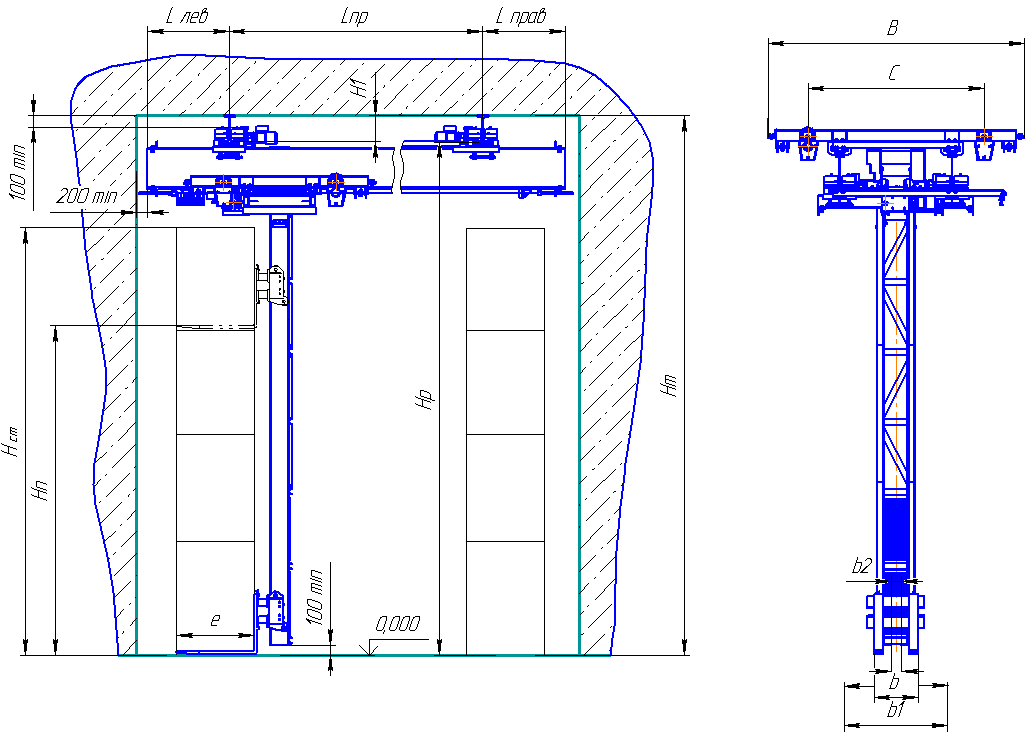 Рисунок не определяет конструкцию кранаРежим работы 3К ГОСТ 25546-82 (А3 ИСО 7301). Рабочее напряжение трехфазного тока 380ВОсобые требования по изготовлению крана_________________________________________________________________________________________________________________________________________________________________________________________________________________________________ВНИМАНИЕ! Краны-штабелеры не предназначены для эксплуатации во взрывоопасных и пожароопасных средах, в помещениях с парами кислот и щелочей, концентрации которых вызывают разрушение электрической изоляции, для транспортирования расплавленного металла, ядовитых веществСВЕДЕНИЯ О ЗАКАЗЧИКЕСВЕДЕНИЯ, ПОДЛЕЖАЩИЕ ОБЯЗАТЕЛЬНОМУ ЗАПОЛНЕНИЮ(впишите нужное, поставьте галочку)СВЕДЕНИЯ, ПОДЛЕЖАЩИЕ ОБЯЗАТЕЛЬНОМУ ЗАПОЛНЕНИЮ(впишите нужное, поставьте галочку)СВЕДЕНИЯ, ПОДЛЕЖАЩИЕ ОБЯЗАТЕЛЬНОМУ ЗАПОЛНЕНИЮ(впишите нужное, поставьте галочку)СВЕДЕНИЯ, ПОДЛЕЖАЩИЕ ОБЯЗАТЕЛЬНОМУ ЗАПОЛНЕНИЮ(впишите нужное, поставьте галочку)СВЕДЕНИЯ, ПОДЛЕЖАЩИЕ ОБЯЗАТЕЛЬНОМУ ЗАПОЛНЕНИЮ(впишите нужное, поставьте галочку)СВЕДЕНИЯ, ПОДЛЕЖАЩИЕ ОБЯЗАТЕЛЬНОМУ ЗАПОЛНЕНИЮ(впишите нужное, поставьте галочку)СВЕДЕНИЯ, ПОДЛЕЖАЩИЕ ОБЯЗАТЕЛЬНОМУ ЗАПОЛНЕНИЮ(впишите нужное, поставьте галочку)СВЕДЕНИЯ, ПОДЛЕЖАЩИЕ ОБЯЗАТЕЛЬНОМУ ЗАПОЛНЕНИЮ(впишите нужное, поставьте галочку)СВЕДЕНИЯ, ПОДЛЕЖАЩИЕ ОБЯЗАТЕЛЬНОМУ ЗАПОЛНЕНИЮ(впишите нужное, поставьте галочку)СВЕДЕНИЯ, ПОДЛЕЖАЩИЕ ОБЯЗАТЕЛЬНОМУ ЗАПОЛНЕНИЮ(впишите нужное, поставьте галочку)СВЕДЕНИЯ, ПОДЛЕЖАЩИЕ ОБЯЗАТЕЛЬНОМУ ЗАПОЛНЕНИЮ(впишите нужное, поставьте галочку)СВЕДЕНИЯ, ПОДЛЕЖАЩИЕ ОБЯЗАТЕЛЬНОМУ ЗАПОЛНЕНИЮ(впишите нужное, поставьте галочку)СВЕДЕНИЯ, ПОДЛЕЖАЩИЕ ОБЯЗАТЕЛЬНОМУ ЗАПОЛНЕНИЮ(впишите нужное, поставьте галочку)СВЕДЕНИЯ, ПОДЛЕЖАЩИЕ ОБЯЗАТЕЛЬНОМУ ЗАПОЛНЕНИЮ(впишите нужное, поставьте галочку)СВЕДЕНИЯ, ПОДЛЕЖАЩИЕ ОБЯЗАТЕЛЬНОМУ ЗАПОЛНЕНИЮ(впишите нужное, поставьте галочку)СВЕДЕНИЯ, ПОДЛЕЖАЩИЕ ОБЯЗАТЕЛЬНОМУ ЗАПОЛНЕНИЮ(впишите нужное, поставьте галочку)СВЕДЕНИЯ, ПОДЛЕЖАЩИЕ ОБЯЗАТЕЛЬНОМУ ЗАПОЛНЕНИЮ(впишите нужное, поставьте галочку)СВЕДЕНИЯ, ПОДЛЕЖАЩИЕ ОБЯЗАТЕЛЬНОМУ ЗАПОЛНЕНИЮ(впишите нужное, поставьте галочку)СВЕДЕНИЯ, ПОДЛЕЖАЩИЕ ОБЯЗАТЕЛЬНОМУ ЗАПОЛНЕНИЮ(впишите нужное, поставьте галочку)СВЕДЕНИЯ, ПОДЛЕЖАЩИЕ ОБЯЗАТЕЛЬНОМУ ЗАПОЛНЕНИЮ(впишите нужное, поставьте галочку)СВЕДЕНИЯ, ПОДЛЕЖАЩИЕ ОБЯЗАТЕЛЬНОМУ ЗАПОЛНЕНИЮ(впишите нужное, поставьте галочку)СВЕДЕНИЯ, ПОДЛЕЖАЩИЕ ОБЯЗАТЕЛЬНОМУ ЗАПОЛНЕНИЮ(впишите нужное, поставьте галочку)СВЕДЕНИЯ, ПОДЛЕЖАЩИЕ ОБЯЗАТЕЛЬНОМУ ЗАПОЛНЕНИЮ(впишите нужное, поставьте галочку)СВЕДЕНИЯ, ПОДЛЕЖАЩИЕ ОБЯЗАТЕЛЬНОМУ ЗАПОЛНЕНИЮ(впишите нужное, поставьте галочку)СВЕДЕНИЯ, ПОДЛЕЖАЩИЕ ОБЯЗАТЕЛЬНОМУ ЗАПОЛНЕНИЮ(впишите нужное, поставьте галочку)СВЕДЕНИЯ, ПОДЛЕЖАЩИЕ ОБЯЗАТЕЛЬНОМУ ЗАПОЛНЕНИЮ(впишите нужное, поставьте галочку)СВЕДЕНИЯ, ПОДЛЕЖАЩИЕ ОБЯЗАТЕЛЬНОМУ ЗАПОЛНЕНИЮ(впишите нужное, поставьте галочку)СВЕДЕНИЯ, ПОДЛЕЖАЩИЕ ОБЯЗАТЕЛЬНОМУ ЗАПОЛНЕНИЮ(впишите нужное, поставьте галочку)СВЕДЕНИЯ, ПОДЛЕЖАЩИЕ ОБЯЗАТЕЛЬНОМУ ЗАПОЛНЕНИЮ(впишите нужное, поставьте галочку)СВЕДЕНИЯ, ПОДЛЕЖАЩИЕ ОБЯЗАТЕЛЬНОМУ ЗАПОЛНЕНИЮ(впишите нужное, поставьте галочку)СВЕДЕНИЯ, ПОДЛЕЖАЩИЕ ОБЯЗАТЕЛЬНОМУ ЗАПОЛНЕНИЮ(впишите нужное, поставьте галочку)СВЕДЕНИЯ, ПОДЛЕЖАЩИЕ ОБЯЗАТЕЛЬНОМУ ЗАПОЛНЕНИЮ(впишите нужное, поставьте галочку)СВЕДЕНИЯ, ПОДЛЕЖАЩИЕ ОБЯЗАТЕЛЬНОМУ ЗАПОЛНЕНИЮ(впишите нужное, поставьте галочку)СВЕДЕНИЯ, ПОДЛЕЖАЩИЕ ОБЯЗАТЕЛЬНОМУ ЗАПОЛНЕНИЮ(впишите нужное, поставьте галочку)СВЕДЕНИЯ, ПОДЛЕЖАЩИЕ ОБЯЗАТЕЛЬНОМУ ЗАПОЛНЕНИЮ(впишите нужное, поставьте галочку)СВЕДЕНИЯ, ПОДЛЕЖАЩИЕ ОБЯЗАТЕЛЬНОМУ ЗАПОЛНЕНИЮ(впишите нужное, поставьте галочку)СВЕДЕНИЯ, ПОДЛЕЖАЩИЕ ОБЯЗАТЕЛЬНОМУ ЗАПОЛНЕНИЮ(впишите нужное, поставьте галочку)СВЕДЕНИЯ, ПОДЛЕЖАЩИЕ ОБЯЗАТЕЛЬНОМУ ЗАПОЛНЕНИЮ(впишите нужное, поставьте галочку)СВЕДЕНИЯ, ПОДЛЕЖАЩИЕ ОБЯЗАТЕЛЬНОМУ ЗАПОЛНЕНИЮ(впишите нужное, поставьте галочку)СВЕДЕНИЯ, ПОДЛЕЖАЩИЕ ОБЯЗАТЕЛЬНОМУ ЗАПОЛНЕНИЮ(впишите нужное, поставьте галочку)Кол. кранов, штКол. кранов, штКол. кранов, штКол. кранов, штКол. кранов, штКол. кранов, штКол. кранов, штКол. кранов, штКол. кранов, штКол. кранов, штКол. кранов, штКол. кранов, штКол. кранов, штГрузоподъемность, тГрузоподъемность, тГрузоподъемность, тГрузоподъемность, тГрузоподъемность, тГрузоподъемность, тГрузоподъемность, тГрузоподъемность, тГрузоподъемность, тГрузоподъемность, тГрузоподъемность, тГрузоподъемность, тГрузоподъемность, тГрузоподъемность, тГрузоподъемность, тПролет, Lпр., м, (от 2,1 до  - кратный )Пролет, Lпр., м, (от 2,1 до  - кратный )Пролет, Lпр., м, (от 2,1 до  - кратный )Пролет, Lпр., м, (от 2,1 до  - кратный )Пролет, Lпр., м, (от 2,1 до  - кратный )Пролет, Lпр., м, (от 2,1 до  - кратный )Пролет, Lпр., м, (от 2,1 до  - кратный )Пролет, Lпр., м, (от 2,1 до  - кратный )Пролет, Lпр., м, (от 2,1 до  - кратный )Пролет, Lпр., м, (от 2,1 до  - кратный )Пролет, Lпр., м, (от 2,1 до  - кратный )Пролет, Lпр., м, (от 2,1 до  - кратный )Пролет, Lпр., м, (от 2,1 до  - кратный )Пролет, Lпр., м, (от 2,1 до  - кратный )Пролет, Lпр., м, (от 2,1 до  - кратный )Пролет, Lпр., м, (от 2,1 до  - кратный )Пролет, Lпр., м, (от 2,1 до  - кратный )Пролет, Lпр., м, (от 2,1 до  - кратный )Пролет, Lпр., м, (от 2,1 до  - кратный )Пролет, Lпр., м, (от 2,1 до  - кратный )Пролет, Lпр., м, (от 2,1 до  - кратный )Пролет, Lпр., м, (от 2,1 до  - кратный )Пролет, Lпр., м, (от 2,1 до  - кратный )Пролет, Lпр., м, (от 2,1 до  - кратный )Пролет, Lпр., м, (от 2,1 до  - кратный )Пролет, Lпр., м, (от 2,1 до  - кратный )Пролет, Lпр., м, (от 2,1 до  - кратный )Пролет, Lпр., м, (от 2,1 до  - кратный )Пролет, Lпр., м, (от 2,1 до  - кратный )Пролет, Lпр., м, (от 2,1 до  - кратный )Пролет, Lпр., м, (от 2,1 до  - кратный )Пролет, Lпр., м, (от 2,1 до  - кратный )Скорость, м/мин:Скорость, м/мин:Скорость, м/мин:Скорость, м/мин:Скорость, м/мин:Скорость, м/мин:Скорость, м/мин:Скорость, м/мин:Скорость, м/мин:Скорость, м/мин:Скорость, м/мин:Скорость, м/мин:Скорость, м/мин:Скорость, м/мин:Скорость, м/мин:Скорость, м/мин:Скорость, м/мин:Скорость, м/мин:Скорость, м/мин:Скорость, м/мин:Скорость, м/мин:Скорость, м/мин:Скорость, м/мин:по умолч.по умолч.по умолч.по умолч.по умолч.по умолч.по умолч.по умолч.по умолч.другоедругоедругоеВысота от головки рельса до выступающих частей потолка, Н1, мВысота от головки рельса до выступающих частей потолка, Н1, мВысота от головки рельса до выступающих частей потолка, Н1, мВысота от головки рельса до выступающих частей потолка, Н1, мВысота от головки рельса до выступающих частей потолка, Н1, мВысота от головки рельса до выступающих частей потолка, Н1, мВысота от головки рельса до выступающих частей потолка, Н1, мВысота от головки рельса до выступающих частей потолка, Н1, мВысота от головки рельса до выступающих частей потолка, Н1, мВысота от головки рельса до выступающих частей потолка, Н1, мВысота от головки рельса до выступающих частей потолка, Н1, мВысота от головки рельса до выступающих частей потолка, Н1, мВысота от головки рельса до выступающих частей потолка, Н1, мВысота от головки рельса до выступающих частей потолка, Н1, мВысота от головки рельса до выступающих частей потолка, Н1, мподъемаподъемаподъемаподъемаподъемаподъемаподъемаподъемаподъемаподъемаподъемаподъемаподъемаподъемаподъемаподъемаподъемаподъемаподъемаподъема7,87,87,87,87,87,87,87,87,87,8Высота от головки рельса до выступающих частей потолка, Н1, мВысота от головки рельса до выступающих частей потолка, Н1, мВысота от головки рельса до выступающих частей потолка, Н1, мВысота от головки рельса до выступающих частей потолка, Н1, мВысота от головки рельса до выступающих частей потолка, Н1, мВысота от головки рельса до выступающих частей потолка, Н1, мВысота от головки рельса до выступающих частей потолка, Н1, мВысота от головки рельса до выступающих частей потолка, Н1, мВысота от головки рельса до выступающих частей потолка, Н1, мВысота от головки рельса до выступающих частей потолка, Н1, мВысота от головки рельса до выступающих частей потолка, Н1, мВысота от головки рельса до выступающих частей потолка, Н1, мВысота от головки рельса до выступающих частей потолка, Н1, мВысота от головки рельса до выступающих частей потолка, Н1, мВысота от головки рельса до выступающих частей потолка, Н1, мпередвижения кранапередвижения кранапередвижения кранапередвижения кранапередвижения кранапередвижения кранапередвижения кранапередвижения кранапередвижения кранапередвижения кранапередвижения кранапередвижения кранапередвижения кранапередвижения кранапередвижения кранапередвижения кранапередвижения кранапередвижения кранапередвижения кранапередвижения крана7,2-19,87,2-19,87,2-19,87,2-19,87,2-19,87,2-19,87,2-19,87,2-19,87,2-19,87,2-19,8Высота от пола до головки рельса, Нр, мВысота от пола до головки рельса, Нр, мВысота от пола до головки рельса, Нр, мВысота от пола до головки рельса, Нр, мВысота от пола до головки рельса, Нр, мВысота от пола до головки рельса, Нр, мВысота от пола до головки рельса, Нр, мВысота от пола до головки рельса, Нр, мВысота от пола до головки рельса, Нр, мВысота от пола до головки рельса, Нр, мВысота от пола до головки рельса, Нр, мВысота от пола до головки рельса, Нр, мВысота от пола до головки рельса, Нр, мВысота от пола до головки рельса, Нр, мВысота от пола до головки рельса, Нр, мВысота от пола до головки рельса, Нр, мВысота от пола до головки рельса, Нр, мпередвижения тележкипередвижения тележкипередвижения тележкипередвижения тележкипередвижения тележкипередвижения тележкипередвижения тележкипередвижения тележкипередвижения тележкипередвижения тележкипередвижения тележкипередвижения тележкипередвижения тележкипередвижения тележкипередвижения тележкипередвижения тележкипередвижения тележкипередвижения тележкипередвижения тележкипередвижения тележки3,6-123,6-123,6-123,6-123,6-123,6-123,6-123,6-123,6-123,6-12Высота от пола до верха стеллажа, Нст, мВысота от пола до верха стеллажа, Нст, мВысота от пола до верха стеллажа, Нст, мВысота от пола до верха стеллажа, Нст, мВысота от пола до верха стеллажа, Нст, мВысота от пола до верха стеллажа, Нст, мВысота от пола до верха стеллажа, Нст, мВысота от пола до верха стеллажа, Нст, мВысота от пола до верха стеллажа, Нст, мВысота от пола до верха стеллажа, Нст, мВысота от пола до верха стеллажа, Нст, мВысота от пола до верха стеллажа, Нст, мВысота от пола до верха стеллажа, Нст, мВысота от пола до верха стеллажа, Нст, мВысота от пола до верха стеллажа, Нст, мВысота от пола до верха стеллажа, Нст, мВысота от пола до верха стеллажа, Нст, мПоворот колонны, об/минПоворот колонны, об/минПоворот колонны, об/минПоворот колонны, об/минПоворот колонны, об/минПоворот колонны, об/минПоворот колонны, об/минПоворот колонны, об/минПоворот колонны, об/минПоворот колонны, об/минПоворот колонны, об/минПоворот колонны, об/минПоворот колонны, об/минПоворот колонны, об/минПоворот колонны, об/минПоворот колонны, об/минПоворот колонны, об/минПоворот колонны, об/минПоворот колонны, об/минПоворот колонны, об/мин1,25-41,25-41,25-41,25-41,25-41,25-41,25-41,25-41,25-41,25-4Размеры вил, м:Размеры вил, м:Размеры вил, м:Размеры вил, м:Размеры вил, м:Размеры вил, м:Размеры вил, м:Размеры вил, м:Размеры вил, м:Размеры вил, м:Размеры вил, м:Размеры вил, м:Размеры вил, м:Размеры вил, м:Размеры вил, м:Размеры вил, м:Размеры вил, м:Тип вилТип вилТип вилТип вилТип вилТип вил-стационарные, b, м-стационарные, b, м-стационарные, b, м-стационарные, b, м-стационарные, b, м-стационарные, b, м-стационарные, b, м-стационарные, b, м-стационарные, b, м-стационарные, b, м-стационарные, b, м-стационарные, b, м-стационарные, b, м-стационарные, b, м-стационарные, b, м-стационарные, b, м-стационарные, b, м-стационарные, b, м-стационарные, b, м-стационарные, b, м-стационарные, b, м-стационарные, b, м-стационарные, b, м-стационарные, b, м-стационарные, b, м-стационарные, b, м-стационарные, b, мвылет, eвылет, eвылет, eвылет, eвылет, eвылет, eвылет, eвылет, eвылет, eвылет, eвылет, eвылет, eвылет, eвылет, eвылет, eвылет, eвылет, e-раздвижные от b2 до b1, м, (от 0,3 до 1,1)-раздвижные от b2 до b1, м, (от 0,3 до 1,1)-раздвижные от b2 до b1, м, (от 0,3 до 1,1)-раздвижные от b2 до b1, м, (от 0,3 до 1,1)-раздвижные от b2 до b1, м, (от 0,3 до 1,1)-раздвижные от b2 до b1, м, (от 0,3 до 1,1)-раздвижные от b2 до b1, м, (от 0,3 до 1,1)-раздвижные от b2 до b1, м, (от 0,3 до 1,1)-раздвижные от b2 до b1, м, (от 0,3 до 1,1)-раздвижные от b2 до b1, м, (от 0,3 до 1,1)-раздвижные от b2 до b1, м, (от 0,3 до 1,1)-раздвижные от b2 до b1, м, (от 0,3 до 1,1)-раздвижные от b2 до b1, м, (от 0,3 до 1,1)-раздвижные от b2 до b1, м, (от 0,3 до 1,1)-раздвижные от b2 до b1, м, (от 0,3 до 1,1)-раздвижные от b2 до b1, м, (от 0,3 до 1,1)-раздвижные от b2 до b1, м, (от 0,3 до 1,1)-раздвижные от b2 до b1, м, (от 0,3 до 1,1)-раздвижные от b2 до b1, м, (от 0,3 до 1,1)-раздвижные от b2 до b1, м, (от 0,3 до 1,1)-раздвижные от b2 до b1, м, (от 0,3 до 1,1)-раздвижные от b2 до b1, м, (от 0,3 до 1,1)-раздвижные от b2 до b1, м, (от 0,3 до 1,1)-раздвижные от b2 до b1, м, (от 0,3 до 1,1)-раздвижные от b2 до b1, м, (от 0,3 до 1,1)-раздвижные от b2 до b1, м, (от 0,3 до 1,1)-раздвижные от b2 до b1, м, (от 0,3 до 1,1)ширина, bширина, bширина, bширина, bширина, bширина, bширина, bширина, bширина, bширина, bширина, bширина, bширина, bширина, bширина, bширина, bширина, bВысота подъема вил, Hп, м (от 2,8 до )Высота подъема вил, Hп, м (от 2,8 до )Высота подъема вил, Hп, м (от 2,8 до )Высота подъема вил, Hп, м (от 2,8 до )Высота подъема вил, Hп, м (от 2,8 до )Высота подъема вил, Hп, м (от 2,8 до )Высота подъема вил, Hп, м (от 2,8 до )Высота подъема вил, Hп, м (от 2,8 до )Высота подъема вил, Hп, м (от 2,8 до )Высота подъема вил, Hп, м (от 2,8 до )Высота подъема вил, Hп, м (от 2,8 до )Высота подъема вил, Hп, м (от 2,8 до )Высота подъема вил, Hп, м (от 2,8 до )Высота подъема вил, Hп, м (от 2,8 до )Высота подъема вил, Hп, м (от 2,8 до )Высота подъема вил, Hп, м (от 2,8 до )Высота подъема вил, Hп, м (от 2,8 до )Высота подъема вил, Hп, м (от 2,8 до )Высота подъема вил, Hп, м (от 2,8 до )Высота подъема вил, Hп, м (от 2,8 до )Высота подъема вил, Hп, м (от 2,8 до )Высота подъема вил, Hп, м (от 2,8 до )Высота подъема вил, Hп, м (от 2,8 до )Высота подъема вил, Hп, м (от 2,8 до )Высота подъема вил, Hп, м (от 2,8 до )Высота подъема вил, Hп, м (от 2,8 до )Высота подъема вил, Hп, м (от 2,8 до )Высота подъема вил, Hп, м (от 2,8 до )Высота подъема вил, Hп, м (от 2,8 до )Высота подъема вил, Hп, м (от 2,8 до )Высота подъема вил, Hп, м (от 2,8 до )Высота подъема вил, Hп, м (от 2,8 до )Длина консоли L лев, мДлина консоли L лев, мДлина консоли L лев, мДлина консоли L лев, мДлина консоли L лев, мДлина консоли L лев, мДлина консоли L лев, мДлина консоли L лев, мДлина консоли L лев, мДлина консоли L лев, мДлина консоли L лев, мДлина консоли L лев, мДлина консоли L лев, мДлина консоли L лев, мДлина консоли L лев, мДлина консоли L лев, мДлина консоли L лев, мДлина консоли L прав, мДлина консоли L прав, мДлина консоли L прав, мДлина консоли L прав, мДлина консоли L прав, мДлина консоли L прав, мДлина консоли L прав, мДлина консоли L прав, мДлина консоли L прав, мДлина консоли L прав, мДлина консоли L прав, мДлина консоли L прав, мДлина консоли L прав, мДлина консоли L прав, мДлина консоли L прав, мДлина консоли L прав, мДлина консоли L прав, мДлина консоли L прав, мДлина консоли L прав, мДлина консоли L прав, мДлина консоли L прав, мДлина консоли L прав, мДлина консоли L прав, мДлина консоли L прав, мДлина консоли L прав, мДлина консоли L прав, мДлина консоли L прав, мДлина консоли L прав, мДлина консоли L прав, мДлина консоли L прав, мДлина консоли L прав, мДлина консоли L прав, мДлина консоли L прав, мПодвод питания:Подвод питания:Подвод питания:Подвод питания:Подвод питания:Подвод питания:Подвод питания:- кабельный (перемещение крана до )- кабельный (перемещение крана до )- кабельный (перемещение крана до )- кабельный (перемещение крана до )- кабельный (перемещение крана до )- кабельный (перемещение крана до )- кабельный (перемещение крана до )- кабельный (перемещение крана до )- кабельный (перемещение крана до )- кабельный (перемещение крана до )- кабельный (перемещение крана до )- кабельный (перемещение крана до )- кабельный (перемещение крана до )- кабельный (перемещение крана до )- кабельный (перемещение крана до )- кабельный (перемещение крана до )- кабельный (перемещение крана до )- кабельный (перемещение крана до )- кабельный (перемещение крана до )- кабельный (перемещение крана до )- кабельный (перемещение крана до )- кабельный (перемещение крана до )- кабельный (перемещение крана до )- кабельный (перемещение крана до )- кабельный (перемещение крана до )- кабельный (перемещение крана до )- кабельный (перемещение крана до )- кабельный (перемещение крана до )- кабельный (перемещение крана до )- кабельный (перемещение крана до )- кабельный (перемещение крана до )- кабельный (перемещение крана до )- кабельный (перемещение крана до )- кабельный (перемещение крана до )- кабельный (перемещение крана до )- кабельный (перемещение крана до )- кабельный (перемещение крана до )- кабельный (перемещение крана до )- кабельный (перемещение крана до )- кабельный (перемещение крана до )- кабельный (перемещение крана до )- кабельный (перемещение крана до )- кабельный (перемещение крана до )- кабельный (перемещение крана до )- кабельный (перемещение крана до )- кабельный (перемещение крана до )- кабельный (перемещение крана до )- троллейный шинопровод (перемещение крана свыше ) – в комплект не входит- троллейный шинопровод (перемещение крана свыше ) – в комплект не входит- троллейный шинопровод (перемещение крана свыше ) – в комплект не входит- троллейный шинопровод (перемещение крана свыше ) – в комплект не входит- троллейный шинопровод (перемещение крана свыше ) – в комплект не входит- троллейный шинопровод (перемещение крана свыше ) – в комплект не входит- троллейный шинопровод (перемещение крана свыше ) – в комплект не входит- троллейный шинопровод (перемещение крана свыше ) – в комплект не входит- троллейный шинопровод (перемещение крана свыше ) – в комплект не входит- троллейный шинопровод (перемещение крана свыше ) – в комплект не входит- троллейный шинопровод (перемещение крана свыше ) – в комплект не входит- троллейный шинопровод (перемещение крана свыше ) – в комплект не входит- троллейный шинопровод (перемещение крана свыше ) – в комплект не входит- троллейный шинопровод (перемещение крана свыше ) – в комплект не входит- троллейный шинопровод (перемещение крана свыше ) – в комплект не входит- троллейный шинопровод (перемещение крана свыше ) – в комплект не входит- троллейный шинопровод (перемещение крана свыше ) – в комплект не входит- троллейный шинопровод (перемещение крана свыше ) – в комплект не входит- троллейный шинопровод (перемещение крана свыше ) – в комплект не входит- троллейный шинопровод (перемещение крана свыше ) – в комплект не входит- троллейный шинопровод (перемещение крана свыше ) – в комплект не входит- троллейный шинопровод (перемещение крана свыше ) – в комплект не входит- троллейный шинопровод (перемещение крана свыше ) – в комплект не входит- троллейный шинопровод (перемещение крана свыше ) – в комплект не входит- троллейный шинопровод (перемещение крана свыше ) – в комплект не входит- троллейный шинопровод (перемещение крана свыше ) – в комплект не входит- троллейный шинопровод (перемещение крана свыше ) – в комплект не входит- троллейный шинопровод (перемещение крана свыше ) – в комплект не входит- троллейный шинопровод (перемещение крана свыше ) – в комплект не входит- троллейный шинопровод (перемещение крана свыше ) – в комплект не входит- троллейный шинопровод (перемещение крана свыше ) – в комплект не входит- троллейный шинопровод (перемещение крана свыше ) – в комплект не входит- троллейный шинопровод (перемещение крана свыше ) – в комплект не входит- троллейный шинопровод (перемещение крана свыше ) – в комплект не входит- троллейный шинопровод (перемещение крана свыше ) – в комплект не входит- троллейный шинопровод (перемещение крана свыше ) – в комплект не входит- троллейный шинопровод (перемещение крана свыше ) – в комплект не входит- троллейный шинопровод (перемещение крана свыше ) – в комплект не входит- троллейный шинопровод (перемещение крана свыше ) – в комплект не входит- троллейный шинопровод (перемещение крана свыше ) – в комплект не входит- троллейный шинопровод (перемещение крана свыше ) – в комплект не входит- троллейный шинопровод (перемещение крана свыше ) – в комплект не входит- троллейный шинопровод (перемещение крана свыше ) – в комплект не входит- троллейный шинопровод (перемещение крана свыше ) – в комплект не входит- троллейный шинопровод (перемещение крана свыше ) – в комплект не входит- троллейный шинопровод (перемещение крана свыше ) – в комплект не входит- троллейный шинопровод (перемещение крана свыше ) – в комплект не входитТемпература окружающей среды:Температура окружающей среды:Температура окружающей среды:Температура окружающей среды:Температура окружающей среды:Температура окружающей среды:Температура окружающей среды:Температура окружающей среды:Температура окружающей среды:Температура окружающей среды:Температура окружающей среды:Температура окружающей среды:Температура окружающей среды:Температура окружающей среды:Температура окружающей среды:Температура окружающей среды:Температура окружающей среды:Температура окружающей среды:Температура окружающей среды:(-40+40)°С(-40+40)°С(-40+40)°С(-40+40)°С(-40+40)°С(-40+40)°С(-40+40)°С(-40+40)°С(-40+40)°С(-40+40)°С(-40+40)°С(-40+40)°С(-20+40)°С(-20+40)°С(-20+40)°С(-20+40)°С(-20+40)°С(-20+40)°С(-20+40)°С(-20+40)°С(-20+40)°С(-20+40)°С(-20+40)°С(-20+40)°С(-20+40)°С(-20+40)°С(0+40)°С(0+40)°С(0+40)°С(0+40)°С(0+40)°СКлиматическое исполнение:Климатическое исполнение:Климатическое исполнение:Климатическое исполнение:Климатическое исполнение:Климатическое исполнение:Климатическое исполнение:Климатическое исполнение:Климатическое исполнение:Климатическое исполнение:Климатическое исполнение:Климатическое исполнение:Климатическое исполнение:Климатическое исполнение:Климатическое исполнение:Климатическое исполнение:Климатическое исполнение:Климатическое исполнение:Климатическое исполнение:Климатическое исполнение:Климатическое исполнение:Климатическое исполнение:Климатическое исполнение:-У-У-У-У-У-У-У-У-У-У-У-У-Т-Т-Т-Т-Т-Т-Т-Т-Т-Т-Т-Т-Т-Т-Т-Т-ТКатегория размещения:Категория размещения:Категория размещения:Категория размещения:Категория размещения:Категория размещения:Категория размещения:Категория размещения:Категория размещения:Категория размещения:Категория размещения:Категория размещения:Категория размещения:Категория размещения:3 – в помещении3 – в помещении3 – в помещении3 – в помещении3 – в помещении3 – в помещении3 – в помещении3 – в помещении3 – в помещении3 – в помещении3 – в помещении3 – в помещении4 – в отапливаемом помещении4 – в отапливаемом помещении4 – в отапливаемом помещении4 – в отапливаемом помещении4 – в отапливаемом помещении4 – в отапливаемом помещении4 – в отапливаемом помещении4 – в отапливаемом помещении4 – в отапливаемом помещении4 – в отапливаемом помещении4 – в отапливаемом помещении4 – в отапливаемом помещении4 – в отапливаемом помещении4 – в отапливаемом помещении4 – в отапливаемом помещении4 – в отапливаемом помещении4 – в отапливаемом помещении4 – в отапливаемом помещении4 – в отапливаемом помещении4 – в отапливаемом помещении4 – в отапливаемом помещении4 – в отапливаемом помещении4 – в отапливаемом помещении4 – в отапливаемом помещенииНомер двутавровой балки для кранового пути:Номер двутавровой балки для кранового пути:Номер двутавровой балки для кранового пути:Номер двутавровой балки для кранового пути:Номер двутавровой балки для кранового пути:Номер двутавровой балки для кранового пути:Номер двутавровой балки для кранового пути:Номер двутавровой балки для кранового пути:Номер двутавровой балки для кранового пути:Номер двутавровой балки для кранового пути:Номер двутавровой балки для кранового пути:Номер двутавровой балки для кранового пути:Номер двутавровой балки для кранового пути:Номер двутавровой балки для кранового пути:Номер двутавровой балки для кранового пути:Номер двутавровой балки для кранового пути:Номер двутавровой балки для кранового пути:Номер двутавровой балки для кранового пути:Номер двутавровой балки для кранового пути:Номер двутавровой балки для кранового пути:- 24М- 24М- 24М- 24М- 30М- 30М- 30М- 30М- 30М- 30М- 30М- 36М- 36М- 36М- 36М- 36М- 36М- 36М- 36М- _____- _____- _____- _____- _____- _____- _____- _____Тормоза:Тормоза:Тормоза:на передвижение крана - естьна передвижение крана - естьна передвижение крана - естьна передвижение крана - естьна передвижение крана - естьна передвижение крана - естьна передвижение крана - естьна передвижение крана - естьна передвижение крана - естьна передвижение крана - естьна передвижение крана - естьна передвижение крана - естьна передвижение крана - естьна передвижение крана - естьна передвижение крана - естьна передвижение крана - естьна передвижение крана - естьна передвижение крана - естьна передвижение крана - естьна передвижение крана - естьна передвижение крана - естьна передвижение крана - естьна передвижение крана - естьТип управления:Тип управления:Тип управления:Тип управления:Тип управления:Тип управления:Тип управления:Тип управления:Тип управления:Тип управления:Тип управления:Тип управления:Тип управления:Тип управления:Тип управления:- с пола- с пола- с пола- с пола- с пола- с пола- с пола- с пола- с пола- с пола- с пола- с пола- с пола- с полана перемещение тележки - естьна перемещение тележки - естьна перемещение тележки - естьна перемещение тележки - естьна перемещение тележки - естьна перемещение тележки - естьна перемещение тележки - естьна перемещение тележки - естьна перемещение тележки - естьна перемещение тележки - естьна перемещение тележки - естьна перемещение тележки - естьна перемещение тележки - естьна перемещение тележки - естьна перемещение тележки - естьна перемещение тележки - естьна перемещение тележки - естьна перемещение тележки - естьна перемещение тележки - естьна перемещение тележки - естьна перемещение тележки - естьна перемещение тележки - естьна перемещение тележки - есть- радиоуправление- радиоуправление- радиоуправление- радиоуправление- радиоуправление- радиоуправление- радиоуправление- радиоуправление- радиоуправление- радиоуправление- радиоуправление- радиоуправление- радиоуправление- радиоуправлениеСистема запитки объекта:Система запитки объекта:-5 проводников (3 фазных + нулевой рабочий + нулевой защитный)-5 проводников (3 фазных + нулевой рабочий + нулевой защитный)-5 проводников (3 фазных + нулевой рабочий + нулевой защитный)-5 проводников (3 фазных + нулевой рабочий + нулевой защитный)-5 проводников (3 фазных + нулевой рабочий + нулевой защитный)-5 проводников (3 фазных + нулевой рабочий + нулевой защитный)-5 проводников (3 фазных + нулевой рабочий + нулевой защитный)-5 проводников (3 фазных + нулевой рабочий + нулевой защитный)-5 проводников (3 фазных + нулевой рабочий + нулевой защитный)-5 проводников (3 фазных + нулевой рабочий + нулевой защитный)-5 проводников (3 фазных + нулевой рабочий + нулевой защитный)-5 проводников (3 фазных + нулевой рабочий + нулевой защитный)-5 проводников (3 фазных + нулевой рабочий + нулевой защитный)-5 проводников (3 фазных + нулевой рабочий + нулевой защитный)-5 проводников (3 фазных + нулевой рабочий + нулевой защитный)- 4 проводника (3 фазных + нулевой рабочий, совмещенный с нулевым защитным)- 4 проводника (3 фазных + нулевой рабочий, совмещенный с нулевым защитным)- 4 проводника (3 фазных + нулевой рабочий, совмещенный с нулевым защитным)- 4 проводника (3 фазных + нулевой рабочий, совмещенный с нулевым защитным)- 4 проводника (3 фазных + нулевой рабочий, совмещенный с нулевым защитным)- 4 проводника (3 фазных + нулевой рабочий, совмещенный с нулевым защитным)- 4 проводника (3 фазных + нулевой рабочий, совмещенный с нулевым защитным)- 4 проводника (3 фазных + нулевой рабочий, совмещенный с нулевым защитным)- 4 проводника (3 фазных + нулевой рабочий, совмещенный с нулевым защитным)- 4 проводника (3 фазных + нулевой рабочий, совмещенный с нулевым защитным)- 4 проводника (3 фазных + нулевой рабочий, совмещенный с нулевым защитным)- 4 проводника (3 фазных + нулевой рабочий, совмещенный с нулевым защитным)- 4 проводника (3 фазных + нулевой рабочий, совмещенный с нулевым защитным)- 4 проводника (3 фазных + нулевой рабочий, совмещенный с нулевым защитным)- 4 проводника (3 фазных + нулевой рабочий, совмещенный с нулевым защитным)- 4 проводника (3 фазных + нулевой рабочий, совмещенный с нулевым защитным)- 4 проводника (3 фазных + нулевой рабочий, совмещенный с нулевым защитным)- 4 проводника (3 фазных + нулевой рабочий, совмещенный с нулевым защитным)- 4 проводника (3 фазных + нулевой рабочий, совмещенный с нулевым защитным)- 4 проводника (3 фазных + нулевой рабочий, совмещенный с нулевым защитным)- 4 проводника (3 фазных + нулевой рабочий, совмещенный с нулевым защитным)- 4 проводника (3 фазных + нулевой рабочий, совмещенный с нулевым защитным)- 4 проводника (3 фазных + нулевой рабочий, совмещенный с нулевым защитным)- 4 проводника (3 фазных + нулевой рабочий, совмещенный с нулевым защитным)------Система запитки объекта:Система запитки объекта:-5 проводников (3 фазных + нулевой рабочий + нулевой защитный)-5 проводников (3 фазных + нулевой рабочий + нулевой защитный)-5 проводников (3 фазных + нулевой рабочий + нулевой защитный)-5 проводников (3 фазных + нулевой рабочий + нулевой защитный)-5 проводников (3 фазных + нулевой рабочий + нулевой защитный)-5 проводников (3 фазных + нулевой рабочий + нулевой защитный)-5 проводников (3 фазных + нулевой рабочий + нулевой защитный)-5 проводников (3 фазных + нулевой рабочий + нулевой защитный)-5 проводников (3 фазных + нулевой рабочий + нулевой защитный)-5 проводников (3 фазных + нулевой рабочий + нулевой защитный)-5 проводников (3 фазных + нулевой рабочий + нулевой защитный)-5 проводников (3 фазных + нулевой рабочий + нулевой защитный)-5 проводников (3 фазных + нулевой рабочий + нулевой защитный)-5 проводников (3 фазных + нулевой рабочий + нулевой защитный)-5 проводников (3 фазных + нулевой рабочий + нулевой защитный)- 4 проводника (3 фазных + нулевой рабочий, совмещенный с нулевым защитным)- 4 проводника (3 фазных + нулевой рабочий, совмещенный с нулевым защитным)- 4 проводника (3 фазных + нулевой рабочий, совмещенный с нулевым защитным)- 4 проводника (3 фазных + нулевой рабочий, совмещенный с нулевым защитным)- 4 проводника (3 фазных + нулевой рабочий, совмещенный с нулевым защитным)- 4 проводника (3 фазных + нулевой рабочий, совмещенный с нулевым защитным)- 4 проводника (3 фазных + нулевой рабочий, совмещенный с нулевым защитным)- 4 проводника (3 фазных + нулевой рабочий, совмещенный с нулевым защитным)- 4 проводника (3 фазных + нулевой рабочий, совмещенный с нулевым защитным)- 4 проводника (3 фазных + нулевой рабочий, совмещенный с нулевым защитным)- 4 проводника (3 фазных + нулевой рабочий, совмещенный с нулевым защитным)- 4 проводника (3 фазных + нулевой рабочий, совмещенный с нулевым защитным)- 4 проводника (3 фазных + нулевой рабочий, совмещенный с нулевым защитным)- 4 проводника (3 фазных + нулевой рабочий, совмещенный с нулевым защитным)- 4 проводника (3 фазных + нулевой рабочий, совмещенный с нулевым защитным)- 4 проводника (3 фазных + нулевой рабочий, совмещенный с нулевым защитным)- 4 проводника (3 фазных + нулевой рабочий, совмещенный с нулевым защитным)- 4 проводника (3 фазных + нулевой рабочий, совмещенный с нулевым защитным)- 4 проводника (3 фазных + нулевой рабочий, совмещенный с нулевым защитным)- 4 проводника (3 фазных + нулевой рабочий, совмещенный с нулевым защитным)- 4 проводника (3 фазных + нулевой рабочий, совмещенный с нулевым защитным)- 4 проводника (3 фазных + нулевой рабочий, совмещенный с нулевым защитным)- 4 проводника (3 фазных + нулевой рабочий, совмещенный с нулевым защитным)- 4 проводника (3 фазных + нулевой рабочий, совмещенный с нулевым защитным)СВЕДЕНИЯ, НЕ ПОДЛЕЖАЩИЕ ОБЯЗАТЕЛЬНОМУ ЗАПОЛНЕНИЮ (будет изготовлено в стандартном исполнении)СВЕДЕНИЯ, НЕ ПОДЛЕЖАЩИЕ ОБЯЗАТЕЛЬНОМУ ЗАПОЛНЕНИЮ (будет изготовлено в стандартном исполнении)СВЕДЕНИЯ, НЕ ПОДЛЕЖАЩИЕ ОБЯЗАТЕЛЬНОМУ ЗАПОЛНЕНИЮ (будет изготовлено в стандартном исполнении)СВЕДЕНИЯ, НЕ ПОДЛЕЖАЩИЕ ОБЯЗАТЕЛЬНОМУ ЗАПОЛНЕНИЮ (будет изготовлено в стандартном исполнении)СВЕДЕНИЯ, НЕ ПОДЛЕЖАЩИЕ ОБЯЗАТЕЛЬНОМУ ЗАПОЛНЕНИЮ (будет изготовлено в стандартном исполнении)СВЕДЕНИЯ, НЕ ПОДЛЕЖАЩИЕ ОБЯЗАТЕЛЬНОМУ ЗАПОЛНЕНИЮ (будет изготовлено в стандартном исполнении)СВЕДЕНИЯ, НЕ ПОДЛЕЖАЩИЕ ОБЯЗАТЕЛЬНОМУ ЗАПОЛНЕНИЮ (будет изготовлено в стандартном исполнении)СВЕДЕНИЯ, НЕ ПОДЛЕЖАЩИЕ ОБЯЗАТЕЛЬНОМУ ЗАПОЛНЕНИЮ (будет изготовлено в стандартном исполнении)СВЕДЕНИЯ, НЕ ПОДЛЕЖАЩИЕ ОБЯЗАТЕЛЬНОМУ ЗАПОЛНЕНИЮ (будет изготовлено в стандартном исполнении)СВЕДЕНИЯ, НЕ ПОДЛЕЖАЩИЕ ОБЯЗАТЕЛЬНОМУ ЗАПОЛНЕНИЮ (будет изготовлено в стандартном исполнении)СВЕДЕНИЯ, НЕ ПОДЛЕЖАЩИЕ ОБЯЗАТЕЛЬНОМУ ЗАПОЛНЕНИЮ (будет изготовлено в стандартном исполнении)СВЕДЕНИЯ, НЕ ПОДЛЕЖАЩИЕ ОБЯЗАТЕЛЬНОМУ ЗАПОЛНЕНИЮ (будет изготовлено в стандартном исполнении)СВЕДЕНИЯ, НЕ ПОДЛЕЖАЩИЕ ОБЯЗАТЕЛЬНОМУ ЗАПОЛНЕНИЮ (будет изготовлено в стандартном исполнении)СВЕДЕНИЯ, НЕ ПОДЛЕЖАЩИЕ ОБЯЗАТЕЛЬНОМУ ЗАПОЛНЕНИЮ (будет изготовлено в стандартном исполнении)СВЕДЕНИЯ, НЕ ПОДЛЕЖАЩИЕ ОБЯЗАТЕЛЬНОМУ ЗАПОЛНЕНИЮ (будет изготовлено в стандартном исполнении)СВЕДЕНИЯ, НЕ ПОДЛЕЖАЩИЕ ОБЯЗАТЕЛЬНОМУ ЗАПОЛНЕНИЮ (будет изготовлено в стандартном исполнении)СВЕДЕНИЯ, НЕ ПОДЛЕЖАЩИЕ ОБЯЗАТЕЛЬНОМУ ЗАПОЛНЕНИЮ (будет изготовлено в стандартном исполнении)СВЕДЕНИЯ, НЕ ПОДЛЕЖАЩИЕ ОБЯЗАТЕЛЬНОМУ ЗАПОЛНЕНИЮ (будет изготовлено в стандартном исполнении)СВЕДЕНИЯ, НЕ ПОДЛЕЖАЩИЕ ОБЯЗАТЕЛЬНОМУ ЗАПОЛНЕНИЮ (будет изготовлено в стандартном исполнении)СВЕДЕНИЯ, НЕ ПОДЛЕЖАЩИЕ ОБЯЗАТЕЛЬНОМУ ЗАПОЛНЕНИЮ (будет изготовлено в стандартном исполнении)СВЕДЕНИЯ, НЕ ПОДЛЕЖАЩИЕ ОБЯЗАТЕЛЬНОМУ ЗАПОЛНЕНИЮ (будет изготовлено в стандартном исполнении)СВЕДЕНИЯ, НЕ ПОДЛЕЖАЩИЕ ОБЯЗАТЕЛЬНОМУ ЗАПОЛНЕНИЮ (будет изготовлено в стандартном исполнении)СВЕДЕНИЯ, НЕ ПОДЛЕЖАЩИЕ ОБЯЗАТЕЛЬНОМУ ЗАПОЛНЕНИЮ (будет изготовлено в стандартном исполнении)СВЕДЕНИЯ, НЕ ПОДЛЕЖАЩИЕ ОБЯЗАТЕЛЬНОМУ ЗАПОЛНЕНИЮ (будет изготовлено в стандартном исполнении)СВЕДЕНИЯ, НЕ ПОДЛЕЖАЩИЕ ОБЯЗАТЕЛЬНОМУ ЗАПОЛНЕНИЮ (будет изготовлено в стандартном исполнении)СВЕДЕНИЯ, НЕ ПОДЛЕЖАЩИЕ ОБЯЗАТЕЛЬНОМУ ЗАПОЛНЕНИЮ (будет изготовлено в стандартном исполнении)СВЕДЕНИЯ, НЕ ПОДЛЕЖАЩИЕ ОБЯЗАТЕЛЬНОМУ ЗАПОЛНЕНИЮ (будет изготовлено в стандартном исполнении)СВЕДЕНИЯ, НЕ ПОДЛЕЖАЩИЕ ОБЯЗАТЕЛЬНОМУ ЗАПОЛНЕНИЮ (будет изготовлено в стандартном исполнении)СВЕДЕНИЯ, НЕ ПОДЛЕЖАЩИЕ ОБЯЗАТЕЛЬНОМУ ЗАПОЛНЕНИЮ (будет изготовлено в стандартном исполнении)СВЕДЕНИЯ, НЕ ПОДЛЕЖАЩИЕ ОБЯЗАТЕЛЬНОМУ ЗАПОЛНЕНИЮ (будет изготовлено в стандартном исполнении)СВЕДЕНИЯ, НЕ ПОДЛЕЖАЩИЕ ОБЯЗАТЕЛЬНОМУ ЗАПОЛНЕНИЮ (будет изготовлено в стандартном исполнении)СВЕДЕНИЯ, НЕ ПОДЛЕЖАЩИЕ ОБЯЗАТЕЛЬНОМУ ЗАПОЛНЕНИЮ (будет изготовлено в стандартном исполнении)СВЕДЕНИЯ, НЕ ПОДЛЕЖАЩИЕ ОБЯЗАТЕЛЬНОМУ ЗАПОЛНЕНИЮ (будет изготовлено в стандартном исполнении)СВЕДЕНИЯ, НЕ ПОДЛЕЖАЩИЕ ОБЯЗАТЕЛЬНОМУ ЗАПОЛНЕНИЮ (будет изготовлено в стандартном исполнении)СВЕДЕНИЯ, НЕ ПОДЛЕЖАЩИЕ ОБЯЗАТЕЛЬНОМУ ЗАПОЛНЕНИЮ (будет изготовлено в стандартном исполнении)СВЕДЕНИЯ, НЕ ПОДЛЕЖАЩИЕ ОБЯЗАТЕЛЬНОМУ ЗАПОЛНЕНИЮ (будет изготовлено в стандартном исполнении)СВЕДЕНИЯ, НЕ ПОДЛЕЖАЩИЕ ОБЯЗАТЕЛЬНОМУ ЗАПОЛНЕНИЮ (будет изготовлено в стандартном исполнении)СВЕДЕНИЯ, НЕ ПОДЛЕЖАЩИЕ ОБЯЗАТЕЛЬНОМУ ЗАПОЛНЕНИЮ (будет изготовлено в стандартном исполнении)СВЕДЕНИЯ, НЕ ПОДЛЕЖАЩИЕ ОБЯЗАТЕЛЬНОМУ ЗАПОЛНЕНИЮ (будет изготовлено в стандартном исполнении)СВЕДЕНИЯ, НЕ ПОДЛЕЖАЩИЕ ОБЯЗАТЕЛЬНОМУ ЗАПОЛНЕНИЮ (будет изготовлено в стандартном исполнении)СВЕДЕНИЯ, НЕ ПОДЛЕЖАЩИЕ ОБЯЗАТЕЛЬНОМУ ЗАПОЛНЕНИЮ (будет изготовлено в стандартном исполнении)СВЕДЕНИЯ, НЕ ПОДЛЕЖАЩИЕ ОБЯЗАТЕЛЬНОМУ ЗАПОЛНЕНИЮ (будет изготовлено в стандартном исполнении)СВЕДЕНИЯ, НЕ ПОДЛЕЖАЩИЕ ОБЯЗАТЕЛЬНОМУ ЗАПОЛНЕНИЮ (будет изготовлено в стандартном исполнении)СВЕДЕНИЯ, НЕ ПОДЛЕЖАЩИЕ ОБЯЗАТЕЛЬНОМУ ЗАПОЛНЕНИЮ (будет изготовлено в стандартном исполнении)СВЕДЕНИЯ, НЕ ПОДЛЕЖАЩИЕ ОБЯЗАТЕЛЬНОМУ ЗАПОЛНЕНИЮ (будет изготовлено в стандартном исполнении)СВЕДЕНИЯ, НЕ ПОДЛЕЖАЩИЕ ОБЯЗАТЕЛЬНОМУ ЗАПОЛНЕНИЮ (будет изготовлено в стандартном исполнении)СВЕДЕНИЯ, НЕ ПОДЛЕЖАЩИЕ ОБЯЗАТЕЛЬНОМУ ЗАПОЛНЕНИЮ (будет изготовлено в стандартном исполнении)СВЕДЕНИЯ, НЕ ПОДЛЕЖАЩИЕ ОБЯЗАТЕЛЬНОМУ ЗАПОЛНЕНИЮ (будет изготовлено в стандартном исполнении)СВЕДЕНИЯ, НЕ ПОДЛЕЖАЩИЕ ОБЯЗАТЕЛЬНОМУ ЗАПОЛНЕНИЮ (будет изготовлено в стандартном исполнении)СВЕДЕНИЯ, НЕ ПОДЛЕЖАЩИЕ ОБЯЗАТЕЛЬНОМУ ЗАПОЛНЕНИЮ (будет изготовлено в стандартном исполнении)СВЕДЕНИЯ, НЕ ПОДЛЕЖАЩИЕ ОБЯЗАТЕЛЬНОМУ ЗАПОЛНЕНИЮ (будет изготовлено в стандартном исполнении)СВЕДЕНИЯ, НЕ ПОДЛЕЖАЩИЕ ОБЯЗАТЕЛЬНОМУ ЗАПОЛНЕНИЮ (будет изготовлено в стандартном исполнении)СВЕДЕНИЯ, НЕ ПОДЛЕЖАЩИЕ ОБЯЗАТЕЛЬНОМУ ЗАПОЛНЕНИЮ (будет изготовлено в стандартном исполнении)СВЕДЕНИЯ, НЕ ПОДЛЕЖАЩИЕ ОБЯЗАТЕЛЬНОМУ ЗАПОЛНЕНИЮ (будет изготовлено в стандартном исполнении)СВЕДЕНИЯ, НЕ ПОДЛЕЖАЩИЕ ОБЯЗАТЕЛЬНОМУ ЗАПОЛНЕНИЮ (будет изготовлено в стандартном исполнении)СВЕДЕНИЯ, НЕ ПОДЛЕЖАЩИЕ ОБЯЗАТЕЛЬНОМУ ЗАПОЛНЕНИЮ (будет изготовлено в стандартном исполнении)СВЕДЕНИЯ, НЕ ПОДЛЕЖАЩИЕ ОБЯЗАТЕЛЬНОМУ ЗАПОЛНЕНИЮ (будет изготовлено в стандартном исполнении)В, мВ, мВ, мВ, мБаза, С, мБаза, С, мБаза, С, мБаза, С, мБаза, С, мБаза, С, мБаза, С, мБаза, С, мМасса, тМасса, тМасса, тМасса, тМасса, тМасса, тМасса, тМасса, тМасса, тМасса, тРегулирование скоростей:Регулирование скоростей:Регулирование скоростей:Регулирование скоростей:Регулирование скоростей:Регулирование скоростей:Регулирование скоростей:Регулирование скоростей:Регулирование скоростей:Регулирование скоростей:Регулирование скоростей:Регулирование скоростей:Регулирование скоростей:передвижения крана: частотноепередвижения крана: частотноепередвижения крана: частотноепередвижения крана: частотноепередвижения крана: частотноепередвижения крана: частотноепередвижения крана: частотноепередвижения крана: частотноепередвижения крана: частотноепередвижения крана: частотноепередвижения крана: частотноепередвижения крана: частотноепередвижения крана: частотноепередвижения крана: частотноепередвижения крана: частотноепередвижения крана: частотноепередвижения крана: частотноеподъем/опусканиеподъем/опусканиеподъем/опусканиеподъем/опусканиеподъем/опусканиеподъем/опусканиеподъем/опусканиеподъем/опусканиеподъем/опусканиеподъем/опусканиеподъем/опусканиеподъем/опусканиеподъем/опусканиеподъем/опусканиеподъем/опусканиеподъем/опусканиеподъем/опускание- 1-скор.- 1-скор.- 1-скор.- 1-скор.- 1-скор.- 1-скор.- 1-скор.перемещения тележки: частотноеперемещения тележки: частотноеперемещения тележки: частотноеперемещения тележки: частотноеперемещения тележки: частотноеперемещения тележки: частотноеперемещения тележки: частотноеперемещения тележки: частотноеперемещения тележки: частотноеперемещения тележки: частотноеперемещения тележки: частотноеперемещения тележки: частотноеперемещения тележки: частотноеперемещения тележки: частотноеперемещения тележки: частотноеперемещения тележки: частотноеперемещения тележки: частотное- 2-х.скор- 2-х.скор- 2-х.скор- 2-х.скор- 2-х.скор- 2-х.скор- 2-х.скорповорот: стандартноеповорот: стандартноеповорот: стандартноеповорот: стандартноеповорот: стандартноеповорот: стандартноеповорот: стандартноеповорот: стандартноеповорот: стандартноеповорот: стандартноеповорот: стандартноеповорот: стандартноеповорот: стандартноеповорот: стандартноеповорот: стандартноеповорот: стандартноеповорот: стандартноеЦвет кранаЦвет кранаЦвет кранаЦвет кранаЦвет кранаЦвет кранаЦвет кранаЦвет кранаЦвет кранаЦвет кранаЦвет кранаRAL1033 (георгиново-желтый)RAL1033 (георгиново-желтый)RAL1033 (георгиново-желтый)RAL1033 (георгиново-желтый)RAL1033 (георгиново-желтый)RAL1033 (георгиново-желтый)RAL1033 (георгиново-желтый)RAL1033 (георгиново-желтый)RAL1033 (георгиново-желтый)RAL1033 (георгиново-желтый)RAL1033 (георгиново-желтый)RAL1033 (георгиново-желтый)RAL1033 (георгиново-желтый)RAL1033 (георгиново-желтый)RAL1033 (георгиново-желтый)RAL1033 (георгиново-желтый)RAL1033 (георгиново-желтый)RAL1033 (георгиново-желтый)RAL1033 (георгиново-желтый)RAL1033 (георгиново-желтый)RAL__________ (+% к стоимости)RAL__________ (+% к стоимости)RAL__________ (+% к стоимости)RAL__________ (+% к стоимости)RAL__________ (+% к стоимости)RAL__________ (+% к стоимости)RAL__________ (+% к стоимости)RAL__________ (+% к стоимости)RAL__________ (+% к стоимости)RAL__________ (+% к стоимости)RAL__________ (+% к стоимости)RAL__________ (+% к стоимости)RAL__________ (+% к стоимости)RAL__________ (+% к стоимости)RAL__________ (+% к стоимости)RAL__________ (+% к стоимости)RAL__________ (+% к стоимости)RAL__________ (+% к стоимости)RAL__________ (+% к стоимости)RAL__________ (+% к стоимости)RAL__________ (+% к стоимости)RAL__________ (+% к стоимости)Полное наименование организации:______________________________________________Должность: ___________________________________Ф.И.О.: _______________________________________Тел/факс ______________________________________м.п.                      Подпись:_______________________Согласовано: АО «ВОМЗ»:Должность: ___________________________________Ф.И.О.: _______________________________________Дата «____»_____________________20____г.Тел/факс (81153) 6-88-44, 6-87-07, 6-87-84м.п.                      Подпись:_______________________